27.1.21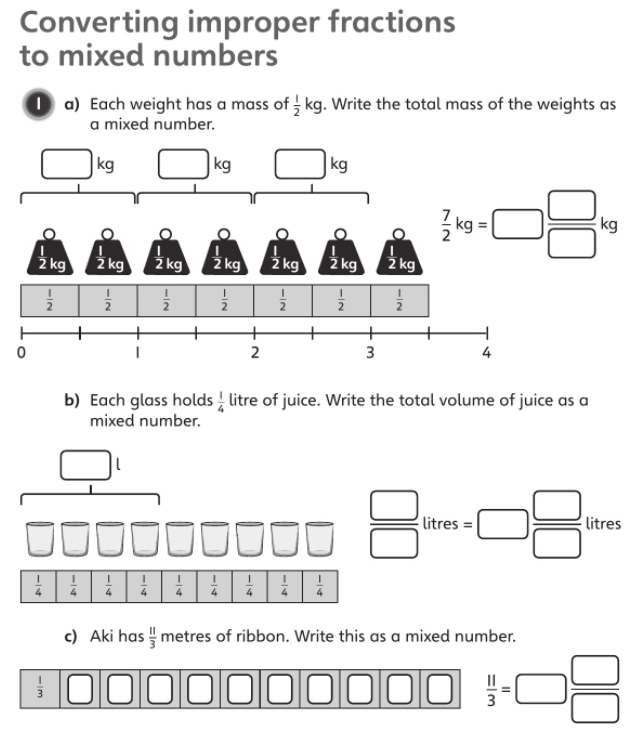 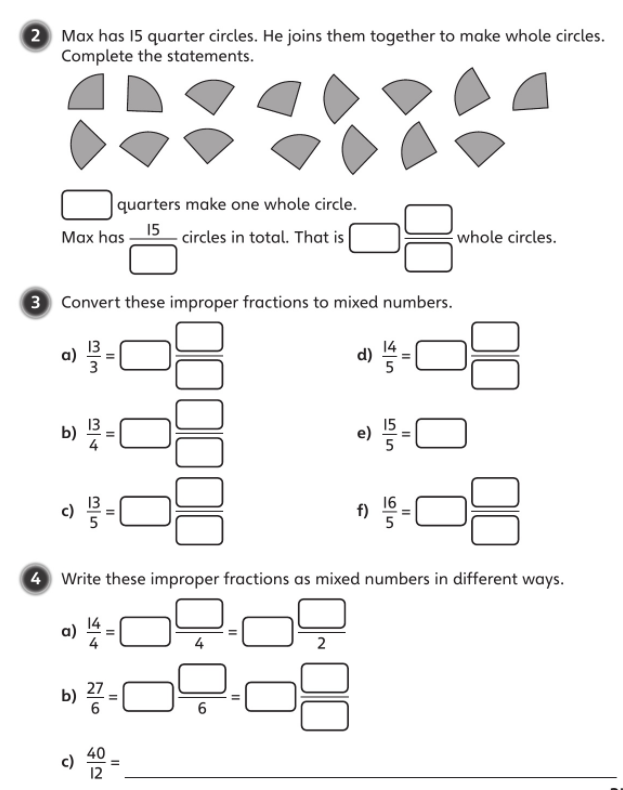 